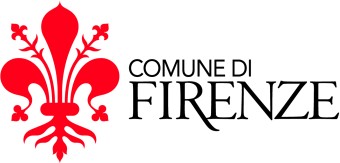 Tipologia:Risoluzione n. 86/2022Gruppo Consiliare Lista Civica NardellaSoggetti proponenti: Mimma Dardano, Luca SantarelliOggetto: Per favorire la fruizione pubblica dei beni a rilevanza storico-artistica soggetti a pareri di competenza delle SoprintendenzePremesso che a breve si dovrà procedere all’avvio degli iter per la realizzazione dei progetti finanziati con il PNRR;che i tempi per l’approvazione, la realizzazione e la rendicontazione di tali progetti sono strettissimi se paragonati al tempo medio di completamento di un’opera pubblica in Italia;che si arrivi a una effettiva semplificazione normativa con lo snellimento delle procedure per l’attuazione dei progetti relativi al Piano Nazionale Ripresa e Resilienza - PNRR, come già previsto con l’introduzione delle Soprintendenze speciali;  che tale problematica è ancor più sentita nelle città d’arte nelle quali spesso la realizzazione di nuovi progetti riguarda beni vincolati o si interseca inevitabilmente con essi;che sarà in ogni caso necessario spendere subito e bene i soldi stanziati nell’ambito del PNRR per evitare ulteriori contraccolpi economici al nostro Paese e alle nostre città e per assicurarne una ripresa significativa e duratura.che la tutela e la valorizzazione di un bene a rilevanza storico-artistica non può essere slegata dall’interesse pubblico dei cittadini di fruirneche è necessaria una valutazione centrale del Ministero della Cultura che uniformi i comportamenti tenuti a livello periferico dalle varie SoprintendenzeTutto ciò premesso al fine di garantire tempi certi e valutazioni coerenti rispetto ai progetti delle opere finanziate con il PNRRinvita il Sindacoad attivarsi in tutte le forme possibili presso gli organi di governo affinché:Nei pareri espressi dalle Soprintendenze Archeologia, Belle arti e paesaggio sia premiato l’interesse pubblico connesso alla fruizione dei beni storico-artistici insieme all’interesse legato alla sua conservazione e valorizzazionePer i progetti inseriti nel PNRR venga attivato un coinvolgimento diretto delle Direzioni Generali del Ministero della Cultura, che possano garantire tempi certi per l’emissione dei pareri e valutare uniformemente sul territorio nazionale l’equilibrio tra fruizione e conservazione del beneRidurre i margini di discrezionalità delle Soprintendenze anche nella richiesta della documentazione progettuale nei casi di nuove realizzazioni, al fine di semplificare le procedure autorizzatorie e garantire agli enti proponenti tempi certi